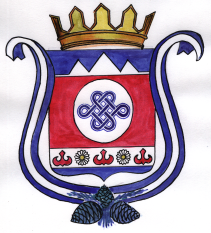     ПОСТАНОВЛЕНИЕ                             с. Актёл                                    JOП      28 декабря  2015 года                                                                   № 39Об утверждении административного регламентапредоставления муниципальной услугипо рассмотрению обращений граждан.             В соответствии с Федеральным законом от 06.10.2003 № 131-ФЗ «Об общих принципах организации местного самоуправления в Российской Федерации», Федеральным законом от 27.07.2010 № 210-ФЗ «Об организации государственных и муниципальных услуг», постановлением главы муниципального образования Актёльское сельское поселение от 17.06.2013 г. № 40 «О порядке разработки и утвержденияадминистративных регламентов исполнения муниципальных функций и предоставления муниципальных услуг»п о с т а н о в л я ю:1.Утвердить административный регламент предоставления муниципальной услуги рассмотрение обращений граждан администрацией муниципального образования Актёльское сельское поселение, согласно приложения.2.Настоящее Постановление подлежит размещению в сети Интернет.3.Контроль за исполнением настоящего постановления оставляю за собой.Глава муниципального образованияАктёльское сельское поселение                                                 А. Е. ЕгузековУтверждено постановлениемадминистрации МО  Актёльского сельского поселенияот 28.012.2015 г. № 39АДМИНИСТРАТИВНЫЙ РЕГЛАМЕНТАдминистрации Актёльское сельского поселения порассмотрению обращений гражданI. Общие положения.1. Настоящий административный регламент разработан для обеспечения права граждан на территории Актёльского сельского поселения обращаться лично или направлять индивидуальные и коллективные обращения к главе Актёльского сельского поселения (далее – главе поселения), а также в целях повышения качества рассмотрения обращений граждан в администрации Актёльского сельского поселения(далее – администрации). Регламент определяет сроки и последовательность действий (административные процедуры) при рассмотрении обращений граждан, правила ведения делопроизводства по обращениям граждан в администрации.2. Рассмотрение обращений граждан осуществляется в соответствиис Конституцией Российской Федерации, федеральными законами от 02.05.2006г. № 59-ФЗ «О порядке рассмотрения обращений граждан Российской Федерации», от 06.10.2003г. №131-ФЗ «Об общих принципах организации местного самоуправления в РоссийскойФедерации», Уставом Актёльского сельского поселения, настоящим Административным регламентом администрации Актёльского сельского поселения по рассмотрению обращений граждан (далее – регламент).3. Обращения граждан рассматривают Глава сельского поселения, специалистыадминистрации поселения.4. Рассмотрение обращений граждан включает рассмотрение письменныхобращений граждан, устных обращений граждан, поступивших в ходе личного приема,обращений, поступивших по электронным средствам связи.5. В административном Регламенте используются следующие термины иопределения:административный регламент – нормативный правовой акт, определяющийсроки и последовательность действий и (или принятия решений органа местногосамоуправления, влекущих возникновение, изменение или прекращение правоотношенийили возникновение (передачу) документированной информации (документа);административная процедура – последовательность действий органа местногосамоуправления по рассмотрению обращений;должностное лицо – лицо, постоянно, временно или в соответствии соспециальными полномочиями осуществляющее деятельность по рассмотрениюобращений или выполняющее организационно-распорядительные или административно-хозяйственные функции в органе местного самоуправления – администрации сельскогопоселения;обращение – направленное в органы местного самоуправления поселения илидолжностному лицу устное или письменное предложение, заявление или жалоба;предложение – рекомендация по совершенствованию нормативныхправовых актов или деятельности органов местного самоуправления, развитиюобщественных отношений, улучшению социально-экономической и иных сфердеятельности местного сообщества;заявление – просьба о содействии в реализации конституционных прав и свобод,либо сообщение о нарушении законов или иных нормативных правовых актов,недостатков в работе органов местного самоуправления или должностных лиц, либокритика деятельности указанных органов или должностных лиц;жалоба – просьба о восстановлении или защите нарушенных прав, свобод илизаконных интересов;коллективное обращение – обращение двух и более лиц по общему для нихвопросу, а также принятое на митинге или собрании путем голосования (подписанноеинициаторами коллективного обращения) или путем сбора подписей.II. Требования к порядку рассмотрения обращений:Порядок информирования граждан о рассмотрении обращений вадминистрации поселения:6. Информирование граждан о рассмотрении обращений вадминистрации сельского поселения осуществляется путем размещения информации оприеме работниками администрации, режиме работы администрации, телефонах всредствах массовой информации, официальном сайте администрации в системе«Интернет», а также предоставлением консультаций специалистами администрациипоселения по телефонам или при личном обращении граждан;7. В информационных материалах указываются фамилия, имя,отчество должностного лица, его должность, время и место приема граждан, вопросы,рассмотрение которых входит в его компетенцию;8. Справочную работу по обращениям граждан на имя главы Актёльского сельскогопоселения ведут: по письменным обращениям, обращениям на «сайт в системе«Интернет», обращениям на личном приеме Главы поселения.9. При ответах на телефонные звонки работники администрации подробно и ввежливой (корректной) форме информируют обратившихся граждан по интересующим ихвопросам. Ответ должен начинаться с информации о наименовании администрации, вкоторое позвонил гражданин, фамилии, имени, отчества и должности работника,принявшего телефонный звонок.Если работник, принявший звонок, не имеет возможности ответить напоставленный в обращении вопрос, он должен сообщить гражданину телефонный номер,по которому можно получить необходимую информацию.Условия и сроки рассмотрения обращений граждан:10. Рассмотрение обращений граждан осуществляется в течение 30дней со дня регистрации обращения, если не установлен более короткий контрольныйсрок исполнения.В исключительных случаях срок рассмотрения обращения может быть продленглавой поселения, не более чем на 30 дней, с обязательным уведомлением гражданина опродлении срока рассмотрения обращения.В администрации поселения рассматриваются обращения граждан по вопросам,находящимся в ведении Главы сельского поселения и администрации поселения всоответствии с Уставом Актёльского сельского поселения, законами РоссийскойФедерации и Республики Алтай.11. Обращения, содержащие вопросы защиты прав детей, предложения попредотвращения возможных аварий и иных чрезвычайных ситуаций, рассматриваютсябезотлагательно.12. Исполнение поручений по обращениям граждан, поступивших изгосударственных органов управления, должно осуществляться в срок не более 15 дней свыездом на место в случае необходимости.13. Обращения граждан, поступившие в администрацию из средств массовойинформации, органов политических партий и общественных организаций (в том числе спросьбой проинформировать о результатах рассмотрения), рассматриваются как обычныеобращения.14. Делопроизводство по обращениям граждан осуществляет специалистадминистрации поселения, ответственный за ведение делопроизводства в соответствии сдолжностными обязанностями.15. Сотрудники администрации, работающие с обращениями граждан, несутперсональную ответственность за сохранность находящихся у них документов иобращений и использование сведений, содержащихся в них, только в служебных целях.Запрещается разглашение содержащейся в обращениях информации о частнойжизни заявителей без их согласия.16. При утрате исполнителем письменного обращения гражданина, вадминистрации в двухдневный срок проводится служебное расследование, о результатахкоторого информируется Глава поселения.17. При уходе в отпуск, исполнитель обязан в последний рабочий день передать всеимеющиеся у него на исполнении письменные обращения граждан должностному лицу,временно его замещающему.При переходе на другую работу или освобождении от занимаемой должности вадминистрации поселения, исполнитель обязан в последний рабочий день сдать всечислящиеся за ним обращения граждан.III. Административные процедуры.Последовательность административных действий (процедур).20. Рассмотрение обращений граждан в администрации включает в себяследующие административные процедуры:- прием и первичную обработку обращений граждан;- регистрацию и аннотирование поступивших обращений;- направление обращений на рассмотрение;- рассмотрение обращений специалистами администрации;- рассмотрение обращений, поступивших на имя главы поселения по сети«Интернет» или электронной почте;- личный прием граждан;- постановка обращений граждан на контроль;- продление срока рассмотрения обращений граждан;- оформление ответа на обращения граждан;- предоставление справочной информации о ходе рассмотрения обращений;- порядок и формы контроля за исполнением поручений по рассмотрениюобращений граждан.Прием и первичная обработка письменных обращений.21. Основанием для начала действий по рассмотрению обращений гражданявляется личное обращение гражданина в администрацию или поступление обращениягражданина с сопроводительным документом из других государственных органов длярассмотрения по поручению.22. Обращение может быть доставлено непосредственно гражданином либо егопредставителем, поступить по почте или по электронным средствам связи.23. Обращение гражданина в обязательном порядке должно содержатьнаименование органа местного самоуправления (главе поселения, администрации) либофамилию, имя и отчество соответствующего должностного лица, а также свою фамилию,имя и отчество (последнее – при наличии), почтовый адрес, по которому должны бытьнаправлены ответ или уведомление о переадресации обращения, изложение сутиобращения, личную подпись заявителя и дату.В случае необходимости к письменному обращению прилагаются документы (вподлинниках или копиях).24. Документы, адресованные Главе сельского поселения, в администрациюпоселения или должностным лицам администрации, получает специалист администрациипоселения.25. Полученные документы сразу проверяются на правильность адресования,оформления и доставки, целостность упаковки, наличие указанных вложений и конверта.Ошибочно (не по адресу) поступившие документы возвращаются на почту в деньпоступления.26. Поступившие документы (паспорта, военные билеты, трудовые книжки и т.д.)подкалываются впереди текста обращения. В случае отсутствия текста обращения,сотрудником администрации, принимающим почту, составляется справка с текстом"обращение отсутствует", датой и личной подписью, которая приобщается к поступившимдокументам.27. Непосредственно от граждан письменные обращения принимаютсяспециалистом администрации поселения, ответственного за делопроизводство. Непринимаются обращения, не содержащие подписи заявителя и адреса для ответа.Обращения, присланные из государственных органов по вопросам, не входящим вкомпетенцию администрации Актёльского сельского поселения, возвращаются втрехдневный срок в организацию - отправитель.По просьбе заявителя при сдаче документа ему выдается расписка о полученииобращения с указанием даты, количества полученных листов, телефоном для справок пообращениям граждан и фамилией сотрудника, получившего документы. Никаких отметокна копиях или вторых экземплярах принятых обращений не делается.28. Обращения, поступившие на имя Главы поселения с пометкой "лично", невскрываются и передаются адресату в день поступления.29. Обращения и ответы о результатах рассмотрения обращений, поступившие пофаксу или электронной почте через отдел информационного обеспечения, принимаются ирегистрируются в установленном порядке.В случае, если обращение, поступившее с пометкой «лично», не является письмомличного характера, получатель должен передать его для регистрации в установленномпорядке.30. При получении обращения нестандартного по весу, размеру, форме, имеющеенеровности по бокам, заклеенное липкой лентой, имеющее странный запах, цвет, вкотором прощупываются вложения нехарактерные для почтовых отправлений (порошок,провода и т.п.), работник должен, немедленно, не вскрывая отправления, сообщить обэтом Главе поселения, а в случае его отсутствия и действовать в соответствии сИнструкцией о мерах безопасности при приеме и регистрации корреспонденции,поступающей в администрацию сельского поселения.31. Результатом выполнения действий по приему и первичной обработкеобращений граждан является запись информации о них в журналы и компьютерные базыданных, а также передача поступивших обращений на регистрацию.Регистрация и аннотирование поступивших обращений.32. Поступившее в администрацию обращение регистрируется в день поступленияв журнале регистрации. В правом нижнем углу первой страницы обращенияпроставляется даты регистрации и регистрационный номер.33. Работники, осуществляющие аннотацию обращений, прочитывают их,определяют тематику и тип, выявляют поставленные заявителем вопросы. Прирегистрации обращения в журнал регистрации заносят фамилию и инициалы заявителя вименительном падеже, и его адрес, краткое содержание обращения. Если обращениеподписано двумя и более авторами, то оно регистрируется с обозначением коллективногоавторства и одного из заявителей, в адрес которого просят направить ответ, либо в адресуказанный первым.Коллективными являются также обращения, поступившие от имени коллективоворганизаций, жителей населенных пунктов, содержащиеся в резолюциях собраний имитингов. В журнале регистрации указывается тип обращения /письмо, телеграмма,доставлено лично, передано по факсу, электронной почте/, вид /просьба помощи, жалоба/,откуда получено в случае переадресовки, дата и исходящий номер сопроводительногодокумента.34. Поступившие обращения проверяются на повторность в день поступления.Повторным считается обращение, поступившее от одного и того же автора по одному итому же вопросу, если со времени подачи первого обращения истек установленный срокрассмотрения, или заявитель не удовлетворен полученным ответом. Если обращениеустановлено повторным, в журнале регистрации делается соответствующая отметка.35. При регистрации обращения в соответствии с изложенной темой в журналерегистрации проставляется тема обращения. Если в обращении ставится нескольковопросов, то указывается в журнале все вопросы.36. Результатом выполнения действий по регистрации и аннотированиюобращений является регистрация обращений в журнале регистрации и их подготовка кпередаче на рассмотрение главе поселения или должностным лицам администрации.Направление обращений на рассмотрение.37. Полученные и зарегистрированные в установленном порядке письменныеобращения граждан направляются в день регистрации для рассмотрения Главе поселенияили, в случае временного его отсутствия, лицу, его замещающему.В соответствии с резолюцией Главы поселения обращение направляется в двухдневныйсрок для рассмотрения и исполнения соответствующему должностному лицу, котороеобязано в установленные сроки дать ответ заявителю и проинформировать специалиста поделопроизводству.38. Ответы заявителям из администрации поселения даются на бланкахадминистрации.39. Сопроводительные письма о возврате неверно присланных обращенийподписываются Главой поселения.40. Для исполнения, обращения граждан передаются работнику, ответственному заисполнение обращения.41. Результатом выполнения действий по направлению обращений на рассмотрениеявляется передача зарегистрированных обращений с резолюциями – поручениями Главыпоселения на рассмотрение в подразделения администрации в соответствии с ихкомпетенцией. Передачу документов осуществляет работник, отвечающий за получение ирегистрацию обращений граждан.Рассмотрение обращений в структурных подразделениях администрации.42. Направленные Главой поселения для рассмотрения письменные обращенияграждан рассматриваются и на них даются письменные ответы в срок не более 30 дней содня их регистрации в деле. Обращения, на которых Главой поселения указан иной /болеекороткий/ срок исполнения - рассматриваются к указанному сроку.43. Поручения по рассмотрению обращений граждан должны содержать: фамилиюи инициалы должностных лиц, которым дается поручение, кратко сформулированныйтекст, предписывающий действия, порядок и срок исполнения, подпись руководителя срасшифровкой и датой. Поручение может состоять из нескольких частей,предписывающих каждому исполнителю самостоятельное действие, порядок и срокисполнения поручения.44. Если в тексте поручения указано на исполнение «срочно» или «оперативно»,исполнение обращения осуществляется соответственно в 3-дневный или 10-дневныйсроки, считая от даты подписания документа. Исполнение поручений ГлавыПравительства Республики Алтай, Главы МО « Шебалинский район» о рассмотренииобращений граждан осуществляется в 15-дневный срок .45. Обращения должны рассматриваться тем специалистом, которому этопоручено. Руководители и специалисты могут рассмотреть обращение непосредственно вадминистрации или с выездом на место.46. Контроль за сроками исполнения, а также централизованную подготовкуобобщающего ответа /в случае рассмотрения обращения несколькими должностнымилицами/ осуществляет исполнитель, указанный в поручении Главы поселения первым.Соисполнители не позднее 3-х дней до истечения срока исполнения обращения должныпредставить ответственному исполнителю все необходимые материалы для обобщения иподготовки ответа.В особых случаях допускается перепоручение другому органу или структурномуподразделению рассмотрение обращения по согласованию Главой администрациипоселения.47. В случае, если обращение, по мнению исполнителя, направлено не попринадлежности, он в двухдневный срок возвращает его ответственному специалистуадминистрации с указанием специалиста, которому, по его мнению, следует направитьобращение.48. Обращения с просьбами о личном приеме у Главы поселения передаются в деньполучения специалисту по делопроизводству и рассматриваются как обычные обращения.В случае необходимости авторам таких обращений может быть направлено сообщение опорядке работы администрации поселения, личного приема населения, а само заявлениеоформляется «В дело» как исполненное.49. Письменные обращения без подписи, содержащие конкретные важные вопросы,направляются в двухдневный срок для сведения по ведомственной принадлежности. Внеобходимых случаях такие обращения доводятся до сведения Главы поселения.Обращения, в которых содержится информация о совершенном или готовящемсяпреступлении, немедленно направляются для проверки в правоохранительные органы.50. Обращения граждан, поступившие в администрацию поселения по «Прямойлинии» телефонной связи, лично к Главе поселения или специалистам на собранияхграждан, должны поступать от их организаторов обобщенными для регистрации вадминистрации поселения.Такие обращения в соответствии с поручением главы сельского поселениярассматриваются в установленном порядке, а их заявителям должен даваться письменныйответ в указанные сроки.51. Должностное лицо, которому поручено рассмотрение обращения:- обеспечивает объективное, всестороннее и своевременное рассмотрениеобращения, вправе пригласить заявителя для личной беседы, запросить в случаенеобходимости в установленном законодательством порядке дополнительные материалыи получить объяснения у заявителя и иных юридических и физических лиц;- принимает меры, направленные на восстановление или защиту нарушенных прав,свобод и законных интересов гражданина;- дает письменный ответ по существу поставленных в обращении вопросов;- уведомляет гражданина о направлении его обращения на рассмотрение в другойгосударственный орган или иному должностному лицу в соответствии с их компетенцией.52. Должностное лицо, на основании полученного в установленном порядкезапроса, обязано в течение 15 дней предоставить документы и материалы, необходимыедля рассмотрения обращения, за исключением документов и материалов, в которыхсодержаться сведения, составляющие государственную или иную охраняемуюфедеральным законом тайну, и для которых установлен особый порядок предоставления.53. Должностное лицо, которому направлено обращение, вправе не рассматриватьего по существу по основаниям, указанным в п. 58 Административного регламента.54. Результатом рассмотрения обращений в структурных подразделенияхадминистрации является разрешение поставленных в обращениях вопросов, подготовкаответов заявителям либо направление в уполномоченные государственные органыобращений для рассмотрения и принятия мер по разрешению содержащихся в нихвопросов и ответа заявителям.Продление срока рассмотрения обращений.55. Рассмотрение обращений граждан может быть продлено на срок не более 30дней, если для разрешения поставленных в обращениях вопросов требуются специальныепроверки, экспертизы, истребование дополнительных материалов.56. Решение о продлении срока рассмотрения обращения принимает Главапоселения или специалист администрации с сообщением об этом заявителю.Перечень оснований для отказа в рассмотрении обращения граждан посуществу.58. Не рассматриваются обращения по существу, если:58.1 в письменном обращении содержится вопрос, на который многократнодавались письменные ответы в связи с раннее направлявшимися обращениями и приэтом в обращении нет новых доводов или обстоятельств, при условии, что указанноеобращение и ранее направлявшиеся обращения рассматривались одним и тем жеспециалистом администрации или одним и тем же должностным лицом;58.2. по вопросам, содержащимся в обращении, имеется вступившее в законнуюсилу судебное решение;58.3. в обращении содержатся нецензурные либо оскорбительные выражения,угрозы жизни, здоровью или имуществу должностного лица, а также членов его семьи;58.4. в обращении отсутствуют фамилия заявителя и почтовый адрес для ответа;58.5. в обращении содержится заявление о прекращении рассмотренияпредыдущего обращения;58.6. текст письменного обращения не поддается прочтению;58.7. ответ по существу поставленного в обращении вопроса не может быть дан безразглашения сведений, составляющих государственную или иную охраняемуюфедеральным законом тайну;59. Обращение, в котором обжалуется судебное решение, в двухдневный сроквозвращается заявителю, направившему обращение, с разъяснением порядка обжалованияданного судебного решения;60. На обращения, не содержащие жалоб, предложений, ходатайств (в том числестандартные поздравления, соболезнования, информация для сведения и т.п.) ответы недаются.61. Об отказе в рассмотрении обращения по существу письменно сообщаетсязаявителю.Оформление ответа на обращения граждан и порядок передачи результата.62. Результатом рассмотрения письменных обращений граждан в администрациипоселения является разрешение по существу всех поставленных в них вопросов, принятиенеобходимых мер и направление заявителям необходимых письменных ответов.63. Результатом рассмотрения устных обращений граждан, в том числе в ходеличного приема, является разрешение по существу всех поставленных в них вопросов илиполучение гражданами необходимых разъяснений.64. Ответы на обращения граждан подписывают Глава поселения65. В ответе четко, кратко, последовательно и обоснованно должны быть даныответы на все поставленные вопросы. При подтверждении фактов, изложенных в жалобе,в ответе должно быть указано на меры, принятые к виновным должностным лицам.66. В ответе в органы государственной власти Российской Федерации или органыГосударственной власти Республики Алтай обязательно должно быть указание на то, чтозаявитель письменно или устно проинформирован о результатах рассмотрения егообращения. В ответах по коллективным обращениям указывается, кому именно иззаявителей дан ответ.67. Если по результатам рассмотрения обращения принимается правовой акт/например, о выделении земельного участка, предоставлении жилой площади/ егоэкземпляр может направляться заявителю, с ответом.68. Рассмотрение обращения, содержащего вопросы, имеющие большоеобщественное значение, может быть вынесено на заседание Совета администрациисельского поселения в порядке, установленном Регламентом администрации поселения.69. Приложенные к обращению подлинники документов, присланные заявителем,остаются в деле, если в обращении не содержится просьба о их возврате.70. Ответы заявителям и в органы государственной власти печатаются всоответствии с Инструкцией по делопроизводству в администрации поселения.71. В левом нижнем углу последнего листа ответа обязательно указываетсяфамилия, инициалы и номер служебного телефона исполнителя.72. Подлинники обращений граждан в органы государственной властивозвращаются только при наличии на них штампа "Подлежит возврату" или специальнойотметки в сопроводительном письме.73. Если по обращению дается промежуточный ответ, то в тексте указывается срококончательного разрешения вопроса.74. После завершения рассмотрения обращения и оформления ответа, егоподлинник и все материалы, относящиеся к рассмотрению, передаются специалистуадминистрации по делопроизводству, где проверяется правильность оформления ответа, иделаются отметки в журнале регистрации.75. Отправление ответов без регистрации не допускается.76. Копия ответа, представляемая исполнителем специалисту по делопроизводству,в правом нижнем углу должна иметь указание "В дело", результат рассмотрения/удовлетворено, разъяснено, отказано и т.п./, дату, фамилию, инициалы и служебныйтелефон, личную подпись исполнителя.77. При необходимости исполнитель может составить справку о результатахрассмотрения обращения /если ответ был дан устно или возникли обстоятельства, неотраженные в ответе, но существенные для рассмотрения дела/.78. Итоговое оформление дел для архивного хранения осуществляется всоответствии с требованиями "Инструкции по делопроизводству в администрациисельского поселения" специалистом по делопроизводству.Предоставление справочной информации о ходе рассмотрения обращения.79. Заявитель имеет право после регистрации его обращения в администрации влюбое время знакомиться с документами и материалами, касающимися рассмотренияобращения, если это не затрагивает права, свободы и законные интересы других лиц иесли в указанных документах материалах не содержаться сведения, составляющиегосударственную или иную охраняемую федеральным законом тайну.80. Справочную работу по рассмотрению обращений граждан ведет специалистадминистрации по работе с обращениями граждан и делопроизводству.81. Справки по вопросам рассмотрения обращений граждан предоставляютсяработниками, специально назначенными главой поселения для предоставления такойинформации. Справочная информация предоставляется при личном обращении гражданили посредством телефона.82. Справки предоставляются по следующим вопросам:- о получении обращения и направлении его на рассмотрение в уполномоченныйорган или должностному лицу;- об отказе в рассмотрении обращения;- о продлении срока рассмотрения обращения;- о результатах рассмотрения обращения.83. Информация о рассмотрении обращений предоставляется ежедневно с 8.00 до16.00, кроме выходных и праздничных дней.84. При получении запроса, уполномоченный работник администрации:- называет наименование органа, в который обратился или позвонил гражданин;- представляется, называя свою фамилию, имя и отчество;- предлагает абоненту представиться;- выслушивает и уточняет при необходимости суть вопроса;- вежливо, корректно и лаконично дает ответ по существу вопроса;- при невозможности в момент обращения ответить на поставленный вопроспредлагает обратившемуся с вопросом гражданину перезвонить в конкретный день и вопределенное время;- к назначенному сроку работник подготавливает ответ.85. Во время разговора с обратившимся гражданином работник,назначенный для предоставления справок, должен произносить слова четко, избегать«параллельных разговоров» с окружающими людьми и не прерывать разговор по причинепоступления звонка на другой аппарат.86. Результатом предоставления справочной информации при личном обращениигражданина или по телефону является информирование гражданина по существуобращения в устной форме.Организация личного приема граждан.87. Устные обращения к главе поселения, должностным лицам администрациипоступают во время личного приема граждан, во время собраний граждан по местужительства или по месту работы.88. Глава ведет личный прием граждан в соответствии с утвержденным Главойпоселения графиком личного приема граждан на календарный год и регламентом работыадминистрации.89. Непосредственную организацию личного приема граждан главой поселенияосуществляет Глава поселения самостоятельно.90. Предварительной записи на прием граждан главой поселения не производится.91. Личный прием граждан производится с учетом времени, чтобы время ожиданияв очереди на прием, как правило, не превышало 30 минут.92. Прием граждан осуществляется в порядке очередности по предъявлениидокумента, удостоверяющего их личность. Герои Советского Союза, Герои РоссийскойФедерации, полные кавалеры ордена Славы, инвалиды и участники ВеликойОтечественной войны, а также беременные женщины принимаются вне очереди.93. Главой полселения регистрируются заявители в журнале регистрации личногоприема, вносятся данные о нем – фамилию, имя, отчество, место регистрации, краткоесодержание обращения и результат устного обращения гражданина.94. На личном приеме заявителю разъясняется порядок разрешения его вопроса,составляется аннотация обращения и результат приема («Разъяснено», «Направлен вгосударственный орган», «Направлен к специалисту» и т.д.).95. Во время приема руководитель вправе по согласованию направить заявителя набеседу в соответствующее подразделение администрации, либо в государственный орган.96. Повторный прием Главой поселения осуществляется не ранее получениягражданином ответа на предыдущее обращение. Необходимость в повторном приемеопределяется Главой поселения, исходя из содержания ответа на предыдущее обращениепо этому вопросу.100. Во время личного приема руководителем каждый гражданин имеетвозможность изложить свое обращение устно либо в письменной форме.101. По окончании приема руководитель доводит до сведения заявителя своерешение или информирует о том, кому будет поручено рассмотрение и принятие мер поего обращению, а также, откуда он получит ответ, либо разъясняет: где, кем и в какомпорядке может быть рассмотрено его обращение по существу. В ходе личного приемагражданину может быть отказано в дальнейшем рассмотрении обращения, если ему ранеебыл дан ответ по существу поставленных в обращении вопросов.102. Глава поселения по результатам рассмотрения обращения гражданинапринимает решение о постановке на контроль.103. После завершения личного приема руководителя и согласно его поручениям,зафиксированным в журнале регистрации, ответственный работник администрацииоформляет рассылку документов исполнителям. Сопроводительные письма к поручениямв случае необходимости оформляются на специальных бланках. Сопроводительныеписьма по обращениям, взятым на контроль, подписываются главой поселения.104. Информация о принятых мерах по обращениям граждан, рассмотреннымруководителями во время личного приема, направляется исполнителем руководителю,осуществляющему прием. Сопроводительное письмо подписывает исполнитель.105. Материалы с личного приема граждан хранятся в течение 5 лет, после чегоуничтожаются в установленном порядке.106. Результатом приема граждан является разъяснение по существу вопроса, скоторым обратился гражданин, либо принятие руководителем, осуществляющим прием,решения по разрешению поставленного вопроса, либо направление поручения длярассмотрения обращения гражданина в уполномоченный орган.Контроль за рассмотрением обращений.107. Контроль за полнотой и качеством рассмотрения обращений гражданвключает в себя проведение анализа соблюдения сроков и полноты рассмотрения,поставленных в обращениях вопросов, проведение проверок (в том числе с выездом наместо), выявление и устранение нарушений прав заявителей, рассмотрение, принятиерешений и подготовку ответов на обращения граждан, содержащих жалобы на решение,действия и (или) бездействия должностных лиц.108. На контроль исполнения ставятся все обращения, поступившие на имя главыпоселения, а также обращения, в которых сообщается о конкретных нарушениях законныхправ и интересов граждан или имеющие большое общественное значение. Постановка наконтроль обращений граждан производится с целью устранения недостатков в работеадминистрации и муниципальных учреждений, получения материалов для обзоров почты,аналитических записок и информации, выявления принимавшихся ранее мер в случаеповторных (многократных) обращений заявителей.109. В обязательном порядке осуществляется контроль за исполнением порученийПредседателя правительства Республики Алтай, , членов правительства РеспубликиАлтай. Срок рассмотрения таких обращений устанавливается в 15 дней. Продление этогосрока производится Главой поселения.110. Решения о постановке на контроль обращений граждан принимает главапоселения.111. Если в ответе на обращение исполнителем указывается, что вопрос,поставленный заявителем, будет решен в течение определенного периода времени, тотакое обращение ставиться на дополнительный контроль, о чем направляется уведомлениес указанием контрольного срока для ответа об окончательном решении вопроса.112. Обращение может быть возвращено исполнителю для повторногорассмотрения, если из полученного ответа следует, что рассмотрены не все вопросы,поставленные в обращении, или ответ не соответствует предъявляемым к немутребованиям.113. Глава администрации осуществляют контроль за соблюдением порядкарассмотрения обращений, анализируют содержание поступающих обращений, принимаютмеры по своевременному выявлению и устранению причин нарушений прав, свобод изаконных интересов граждан.114. На контроль исполнения в администрации поселения берутся всеадресованные Главе поселения обращения граждан, по которым даны поручениядолжностным лицам.115. Контроль за соблюдением сроков рассмотрения письменных обращенийграждан осуществляют работник администрации по работе с обращениями граждан иделопроизводству и еженедельно информирует Главу поселения на оперативныхсовещаниях о состоянии работы с обращениями в администрации поселения, направляет вструктурные подразделения напоминания об обращениях, срок рассмотрения которыхистек и заканчивается на предстоящей неделе.116. Результатом осуществления процедуры является постановка на контрольособо значимых обращений граждан и поручений государственных органов порассмотрению обращений граждан, обеспечение полного соблюдения должностнымилицами администрации требований Административного регламента.Требования к помещениям и местам, предназначенным для осуществления рассмотрения обращений граждан.117. Рабочие места работников, осуществляющих рассмотрение обращенийграждан, оборудуются средствами вычислительной техники (как правило, одинкомпьютер с установленными справочно-информационными системами на каждогоработника) и оргтехникой, позволяющими организовать работу по рассмотрениюобращений граждан в полном объеме.Ответственным за рассмотрение обращений граждан, обеспечивается доступ вИнтернет, присваивается в случае необходимости электронный адрес , выделяется бумага,расходные материалы, канцелярские товары в количестве, достаточном для выполненияданной работы.118. Места для проведения личного приема граждан оборудуются:- системой кондиционирования воздуха;- противопожарной системой и средствами пожаротушения;- системой оповещения о возникновении чрезвычайной ситуации;119. Места ожидания личного приема должны соответствовать комфортнымусловиям для заявителей, оборудоваться стульями, столами, обеспечиватьсяканцелярскими принадлежностями для возможности письменного изложения обращения,информационными стендами.Ответственность за нарушение законодательства об обращениях граждан.120. За нарушение порядка и сроков рассмотрения обращений граждандолжностные лица администрации поселения несут ответственность в соответствии сзаконодательством Российской Федерации, в том числе дисциплинарную ответственностьв соответствии с законодательством о муниципальной службе.Порядок обжалования действий по рассмотрению обращений граждан ирешений, принятых по обращениям.121. Гражданин вправе обжаловать действия по рассмотрению обращения ирешение, принятое по результатам его рассмотрения, в суд в порядке, предусмотренномзаконодательством Российской Федерации.Приложение №1к Административному регламентуСВЕДЕНИЯо местонахождении, почтовом адресе администрации Актёльского сельскогопоселения и справочных телефонов.Администрация Актёльского сельского поселения зарегистрирована по адресу:, с. Республика Алтай, Шебалинский район, с. Актёл, ул. Молодёжная, д.2Почтовый адрес администрации Актёльскогосельского поселения:649212 Республика Алтай, Шебалинский район, с. Актёл, ул. Молодёжная, д.2Электронный адрес администрации: ad.bobroff@yndex.ru.Адрес официального интернет-сайта: www.Shebalino –altai.ru/Aktel График работы :Понедельник - пятница с 9.00 до 17.00Перерыв на обед - с 13.00 до 14.00Выходные дни - суббота, воскресенье,праздничные дниСправочные телефоны исполнителя муниципальной услугиконтактные телефоны: 8(38849) 21-2-30